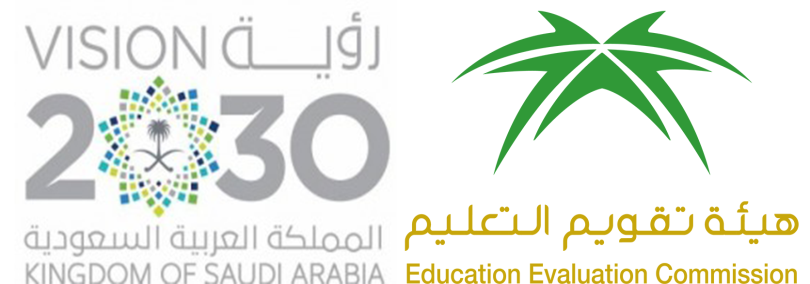 المركز الوطني للتقويم والاعتماد الأكاديميThe National Center Academic Accreditation and Evaluationتقرير المقرر الدراسياسم المقرر:رمز المقرر:ينبغي تسليم تقرير مستقل لكل مقرر، ولكل شعبة للمقرر الواحد حتى في حالة تدريس المقرر من قبل الأستاذ نفسه، ويستكمل أستاذ المقرر "تقرير المقرر" في نهاية تدريسه ويُسلَّم لمنسق البرنامج.إذا كان المقرر الدراسي يُدرَّس في أكثر من موقع أو أكثر من شعبة، فينبغي إعداد التقرير من قِبَلِ كل أستاذ على حِدَة، وعلى منسق المقرر إعداد تقريرٍ موحَّد مع إرفاق التقارير الخاصة بكلِّ موقع.تقرير المقرر الدراسيللاطلاع على الإرشادات الخاصة بطريقة تعبئة هذا النموذج يمكن الرجوع لدليل ضمان الجودة والاعتماد.أ. التعريف بالمقرر الدراسي ومعلومات عامة عنه:ب. تدريس المقرر الدراسي:2. آثار عدم تغطية موضوعات في المقرر:3. تقويم مخرجات التعلم في المقرر:ملاحظة: يمكن تحليل تقييم مستوى اكتساب الطلاب لكل مخرج تعليمي في المقرر من خلال تقييم نتائج أداء الطلاب باستخدام مؤشر أداء للمخرج التعليمي أو من خلال مقاييس التقدير الوصفي -روبركس (rubrics) أو أي طريقة لاحتساب الدرجات بما يتناسب مع طبيعة الأعمال أو الاختبارات محل التقييم.ج. النتائج:د. المصادر والمرافق:هـ. مسائل إدارية: و. تقويم المقرر الدراسي:ز-التخطيط للتطوير:المؤسسة التعليمية:تاريخ التقرير:الكلية/القسم:                                                                               الكلية/القسم:                                                                               1. اسم المقرر:1. اسم المقرر:1. اسم المقرر:1. اسم المقرر:1. اسم المقرر:رمزه: رمزه: رمزه: رقم الشعبة:رقم الشعبة:رقم الشعبة:2. اسم عضو هيئة التدريس المسؤول عن تدريس المقرر:     مكان تقديم المقرر:2. اسم عضو هيئة التدريس المسؤول عن تدريس المقرر:     مكان تقديم المقرر:2. اسم عضو هيئة التدريس المسؤول عن تدريس المقرر:     مكان تقديم المقرر:2. اسم عضو هيئة التدريس المسؤول عن تدريس المقرر:     مكان تقديم المقرر:2. اسم عضو هيئة التدريس المسؤول عن تدريس المقرر:     مكان تقديم المقرر:2. اسم عضو هيئة التدريس المسؤول عن تدريس المقرر:     مكان تقديم المقرر:2. اسم عضو هيئة التدريس المسؤول عن تدريس المقرر:     مكان تقديم المقرر:2. اسم عضو هيئة التدريس المسؤول عن تدريس المقرر:     مكان تقديم المقرر:2. اسم عضو هيئة التدريس المسؤول عن تدريس المقرر:     مكان تقديم المقرر:2. اسم عضو هيئة التدريس المسؤول عن تدريس المقرر:     مكان تقديم المقرر:2. اسم عضو هيئة التدريس المسؤول عن تدريس المقرر:     مكان تقديم المقرر:3. السنة والفصل الدراسي الذي أعد فيه هذا التقرير:3. السنة والفصل الدراسي الذي أعد فيه هذا التقرير:3. السنة والفصل الدراسي الذي أعد فيه هذا التقرير:3. السنة والفصل الدراسي الذي أعد فيه هذا التقرير:3. السنة والفصل الدراسي الذي أعد فيه هذا التقرير:3. السنة والفصل الدراسي الذي أعد فيه هذا التقرير:3. السنة والفصل الدراسي الذي أعد فيه هذا التقرير:3. السنة والفصل الدراسي الذي أعد فيه هذا التقرير:3. السنة والفصل الدراسي الذي أعد فيه هذا التقرير:3. السنة والفصل الدراسي الذي أعد فيه هذا التقرير:3. السنة والفصل الدراسي الذي أعد فيه هذا التقرير:4. عدد الطلاب الذين بدأوا المقرر:4. عدد الطلاب الذين بدأوا المقرر:4. عدد الطلاب الذين بدأوا المقرر:4. عدد الطلاب الذين بدأوا المقرر:عدد الطلاب الذين اجتازوا المقرر بنجاح:عدد الطلاب الذين اجتازوا المقرر بنجاح:عدد الطلاب الذين اجتازوا المقرر بنجاح:عدد الطلاب الذين اجتازوا المقرر بنجاح:عدد الطلاب الذين اجتازوا المقرر بنجاح:عدد الطلاب الذين اجتازوا المقرر بنجاح:عدد الطلاب الذين اجتازوا المقرر بنجاح:5.  إجمالي عدد ساعات المقرر وتوزيعها.5.  إجمالي عدد ساعات المقرر وتوزيعها.5.  إجمالي عدد ساعات المقرر وتوزيعها.5.  إجمالي عدد ساعات المقرر وتوزيعها.5.  إجمالي عدد ساعات المقرر وتوزيعها.5.  إجمالي عدد ساعات المقرر وتوزيعها.5.  إجمالي عدد ساعات المقرر وتوزيعها.5.  إجمالي عدد ساعات المقرر وتوزيعها.5.  إجمالي عدد ساعات المقرر وتوزيعها.5.  إجمالي عدد ساعات المقرر وتوزيعها.5.  إجمالي عدد ساعات المقرر وتوزيعها.محاضراتدروس إضافيةدروس إضافيةدروس إضافيةالمعامل أو الإستديوالتطبيقالتطبيقأخرىالمجموعساعات التدريس الفعليةالمخطط لهساعات التدريس الفعليةالمنفّذ فعلياًالساعات المعتمدةالمخطط لهالساعات المعتمدةالمنفّذ فعلياً1. التغطية للموضوعات المخطط لها:1. التغطية للموضوعات المخطط لها:1. التغطية للموضوعات المخطط لها:1. التغطية للموضوعات المخطط لها:الموضوعات التي تمت تغطيتهاساعات التدريس المخطط لهاساعات التدريس الفعليةأسباب الاختلاف، إذا زادت نسبة الاختلاف عن عدد الساعات المخطط لها مسبقاً بـ 25%.بالنسبة للموضوعات التي لم يتم تغطيتها أو لم تُقدَّم بشكلٍ كامل، فعليك التعليق حول ما إذا كان ذلك قد أثّر على مخرجات التعلم للمقرر، أو على دراسة مقررات لاحقة في البرنامج، ومن ثمّ اقترح الإجراءات التي يمكن القيام بها للتعويض عن ذلك.بالنسبة للموضوعات التي لم يتم تغطيتها أو لم تُقدَّم بشكلٍ كامل، فعليك التعليق حول ما إذا كان ذلك قد أثّر على مخرجات التعلم للمقرر، أو على دراسة مقررات لاحقة في البرنامج، ومن ثمّ اقترح الإجراءات التي يمكن القيام بها للتعويض عن ذلك.بالنسبة للموضوعات التي لم يتم تغطيتها أو لم تُقدَّم بشكلٍ كامل، فعليك التعليق حول ما إذا كان ذلك قد أثّر على مخرجات التعلم للمقرر، أو على دراسة مقررات لاحقة في البرنامج، ومن ثمّ اقترح الإجراءات التي يمكن القيام بها للتعويض عن ذلك.الموضوعات التي لمُ تغطَّ بشكلٍ وافٍ (إن وجدت)مخرجات التعلم التي تأثرت بذلكما يمكن اتخاذه من إجراءات تعويضيةممخرجات التعلم للمقررطرق التقويم الخاصة بكل مخرج تعليميتحليل موجز لنتائج تقويم كل مخرج تعليمي12345678لخَّص الإجراءات التي توصي بها من أجل تحسين استراتيجيات التدريس بناءً على نتائج عمليات التقويم في الجدول أعلاه، رقم (3).4. مدى فاعلية استراتيجيات التدريس المستخدمة لتحقيق مخرجات التعلم المستهدفة كما هي موضحة في توصيف المقرر (انظر استراتيجيات التدريس المخطط لها المذكورة في توصيف المقرر بالإضافة إلى وصف مجالات مخرجات التعلم في وثيقة "الإطار الوطني للمؤهلات"):4. مدى فاعلية استراتيجيات التدريس المستخدمة لتحقيق مخرجات التعلم المستهدفة كما هي موضحة في توصيف المقرر (انظر استراتيجيات التدريس المخطط لها المذكورة في توصيف المقرر بالإضافة إلى وصف مجالات مخرجات التعلم في وثيقة "الإطار الوطني للمؤهلات"):4. مدى فاعلية استراتيجيات التدريس المستخدمة لتحقيق مخرجات التعلم المستهدفة كما هي موضحة في توصيف المقرر (انظر استراتيجيات التدريس المخطط لها المذكورة في توصيف المقرر بالإضافة إلى وصف مجالات مخرجات التعلم في وثيقة "الإطار الوطني للمؤهلات"):4. مدى فاعلية استراتيجيات التدريس المستخدمة لتحقيق مخرجات التعلم المستهدفة كما هي موضحة في توصيف المقرر (انظر استراتيجيات التدريس المخطط لها المذكورة في توصيف المقرر بالإضافة إلى وصف مجالات مخرجات التعلم في وثيقة "الإطار الوطني للمؤهلات"):قائمة استراتيجيات التدريس المذكورة في توصيف المقررهل كانت فاعلة؟هل كانت فاعلة؟الصعوبات التي أعاقت استخدام استراتيجيات التدريس، والإجراءات المقترحة للتعامل معها.قائمة استراتيجيات التدريس المذكورة في توصيف المقررلانعمالصعوبات التي أعاقت استخدام استراتيجيات التدريس، والإجراءات المقترحة للتعامل معها.1. توزيع التقديرات:2. حلل العوامل التي أثرت في  النتائج (إن وجدت): 3. الاختلاف (إن وجد) في الوضع الحالي عن عمليات التقويم المخطط لها (انظر توصيف المقرر الدراسي).3. الاختلاف (إن وجد) في الوضع الحالي عن عمليات التقويم المخطط لها (انظر توصيف المقرر الدراسي).الاختلاف (إن وجد) في جدول مهام تقويم الطلبة المخطط له عن جدول مهام التقويم المنفذ فعلياً (انظر توصيف المقرر الدراسي) الاختلاف (إن وجد) في جدول مهام تقويم الطلبة المخطط له عن جدول مهام التقويم المنفذ فعلياً (انظر توصيف المقرر الدراسي) الاختلاف السبب4. التحقق من مصداقية درجات الطلبة (مثل: مراجعة مدى صحة الدرجات من قبل مقوّم مستقل).4. التحقق من مصداقية درجات الطلبة (مثل: مراجعة مدى صحة الدرجات من قبل مقوّم مستقل).النتيجةطرق التحقّق1. صعوبات الوصول إلى المصادر أو المرافق (إن وجدت):2. آثار هذه الصعوبات على عملية تعلم الطلبة في المقرر، والإجراءات المقترحة للتعامل معها:1. الصعوبات التنظيمية أو الإدارية الحاصلة (إن وجدت)  2. آثار هذه الصعوبات على عملية تعلم الطلبة في المقرر، والإجراءات المقترحة للتعامل معها:1. تقويم الطالب للمقرر الدراسي (ترفق نتائج الاستطلاع):أ. أهم نقاط القوة وتوصيات التحسين بحسب تقويم الطلبة: ب. رد أستاذ المقرر أو فريق التدريس على هذا التقويم:2. تقويمات أخرى (من قبل رئيس القسم أو ملاحظة الزملاء أو مراجع مستقل أو مراجعة اعتماد أو تقويم من جهات ذات علاقة بالبرنامج):أ. أهم نقاط القوة وتوصيات التحسين، بحسب هذه التقويمات: ب. رد أستاذ المقرر أو فريق التدريس على هذا التقويم:1. مدى التقدم في الإجراءات المقترحة لتحسين المقرر في التقارير السابقة (إن وجد):1. مدى التقدم في الإجراءات المقترحة لتحسين المقرر في التقارير السابقة (إن وجد):1. مدى التقدم في الإجراءات المقترحة لتحسين المقرر في التقارير السابقة (إن وجد):1. مدى التقدم في الإجراءات المقترحة لتحسين المقرر في التقارير السابقة (إن وجد):الإجراءات الموصى بها للتحسين في تقارير المقرر السابقةالإجراءات المنفذةالنتائجالتحليلأ.ب.ج.د.2. اذكر الإجراءات الأخرى المتخذة من قبل أستاذ المقرر لتطوير المقرر (مبنية على تقرير المقرر السابق أو استطلاعات الرأي أو الرأي المستقل أو تقويم المقرر).3. خطة العمل المقترحة للفصل الدراسي القادم أو العام القادم 3. خطة العمل المقترحة للفصل الدراسي القادم أو العام القادم 3. خطة العمل المقترحة للفصل الدراسي القادم أو العام القادم 3. خطة العمل المقترحة للفصل الدراسي القادم أو العام القادم التوصيات المقترحة لمزيد من التطويرالأهداف المخطط لها(يجب أن تكون قابلة للقياس)الشخص المقترح المسؤول عن تنفيذ خطة العملالدعم المطلوباسم استاذ المقرر:اسم استاذ المقرر:التوقيع:تاريخ استكمال التقرير:اسم منسق البرنامج:اسم منسق البرنامج:اسم منسق البرنامج:التوقيع:تاريخ استلام التقرير: